How did you hear about Natural BodyWorks? □Referral (who?)___________ ___________   □Internet search    □ Insurance directory   □other:_________I am here for (or interested in the following services)□ Chiropractic*	□ Acupuncture 	□ Dry Needling				Other add-ons include:  Trigger point, Guasha, Cupping, Electrical Therapy Today’s fee is $98 for treatment and evaluation. OTHER FEES MAY APPLY)(We accept cash, check, debit, FSA, HSA, credit card, and Venmo) Initial____As of February 2020, we no longer accept insurance for payment*.  You may be able to send in statements for reimbursement. This visit/treatment is related to a motor vehicle or work related injury*. Initial____ (There’s more paperwork!)______ Initial here to indicate you have read and agree to the following. We charge for copies of records $18.53 for up to 10 pages, 85 cents for each additional page.  We charge for ANY reports, opinions, or other statements other than billing receipts. $325.00    We do not work on contingency, you may prepay and a receipt will be printed for you to get reimbursement.     *Med-pay on Auto insurance is accepted. You are responsible for any unpaid balance by your insurance or legal case, we do not work on Lien, unless prior agreement is made. Complete health information next…General health info:Before we decide which services are best for you, please let us know more about you…Mark any that apply, please feel free to explain any answers below. CONFIDENTIALWhat are you here to work on?  Please be as specific as possible; (WHY ARE YOU HERE)_______________._________________________________________________________________________________________.□Very healthy, □Somewhat healthy □Kind ‘a healthy  □Not healthy…□ Do you have high blood pressure?   □ Do you have LOW blood pressure?□ Do you have breathing problems; asthma, bronchitis, COPD?
□ Do you have allergies? □ Food or □ airborne…□ Do you have any heart issues?  Murmurs, palpitations, PVCs, etc.□ Do you take any over the counter medications daily?  Aspirin, Tylenol, etc.□ Do you take any prescription medications? ___________________________________□ Do you have cholesterol problems?□ Do you smoke?□ Unexpected weight changes in last 6 months:    □ Gain _____    □ Loss ______□ Do you get upset easily?    □ worry, □ frustration, □ Sadness    □ anger.□ Do you often have constipation? Slow bowels, etc.□ Do you have other digestive issues: Indigestion, Crohn’s, Ulcerative Colitis, IBS, etc.□ Do you have a nervous stomach?  Including ulcers, GERD, reflux, etc.□ Do you have diabetes?  □ Do you have frequent thirst or urination?□ Do you have any numbness?  □ Do you have any tingling?  □ Do you have achy muscles?□ Are you a slow healer?  Sores, cuts or scrapes, etc. □ Do you have dizziness?  Nausea? The spins?  □ Do you have any shooting pain? □ Fatigue   □Beginning of day   □ End of day   □all day□ Have you been diagnosed with cancer?   (Ever?)□ Have you (in the past three years) or are you currently treated with chemotherapy or radiation? □ Do you crave salt?   □do you crave sugar?  □ Do you crave stimulants?□ Do you have metal in your body (screws, shrapnel, plates):__________________________□ Do you have a disc injury, □ Cervical (Neck), □ Lumbar (lower back)□ Do you have osteoarthritis, rheumatoid arthritis, SLE, or other joint disease?□ Do you have anxiety?  □Depression/ □ADD/ADHD □ Bipolar   □ Schizophrenia disorders   □other. □ Diseases you know you have but not ‘officially’ diagnosed? ____________________□ Muscle pain, fatigue, achiness (more than if you just worked out)□ Fibromyalgia?□ Neurological issues. Numbness, tingling, etc. □ Sleep issues; □Vivid dreams, □ Trouble getting to sleep, □ Trouble staying asleep, □Trouble waking up□ Do you have any pain that wakes you up at night?□ Do you have any medical problems not diagnosed but are worried about?Chiropractic is interested in treating neurological dysfunction that can actually effect the organs in the body.  Please mark any of these you experience…  Chiropractic can help…□ Missing parts (surgeries where something was removed) Please mark where□ Extra parts (surgeries with implants) Please mark where□ Nuts and bolts or metal plates please mark where they are.Where do you hurt now?  (The most, or area you would like to focus on) __________________________________When did it begin?_________________________________________What makes it better?  _____________________________________What makes it worse?  _____________________________________How do you describe the pain? ______________________________Does the pain travel? ______________________________________On a scale of 1 – 10, ten being the worst pain imaginable, what is your pain NOW?What is your pain at night?What is your pain when you wake up?How often do you have pain?  ( Circle One) Occasionally, Frequently, Often, Constantly  Feel free to mark where you have pain on the diagram below. 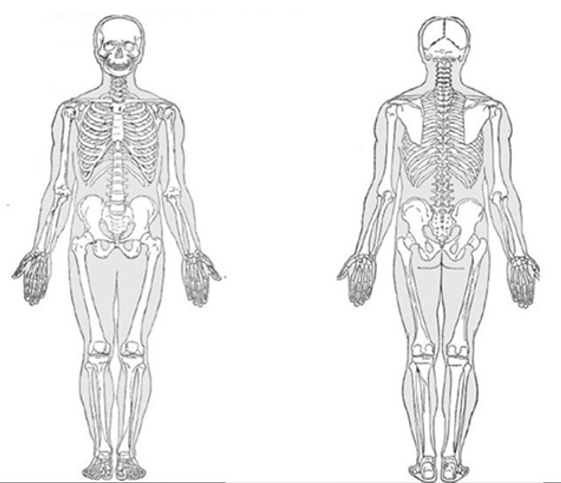 A SINGLE VISIT IS NOT INTENDED TO CHANGE YOUR CONDITION DRAMATICALLY.  THERE ARE NO MAGIC ADJUSTMENTS OR TECHNIQUES.